How we meet the “Baker Clause” at Wyvern AcademyList of providers used in the current year on next pageExamples of providers we have worked with this year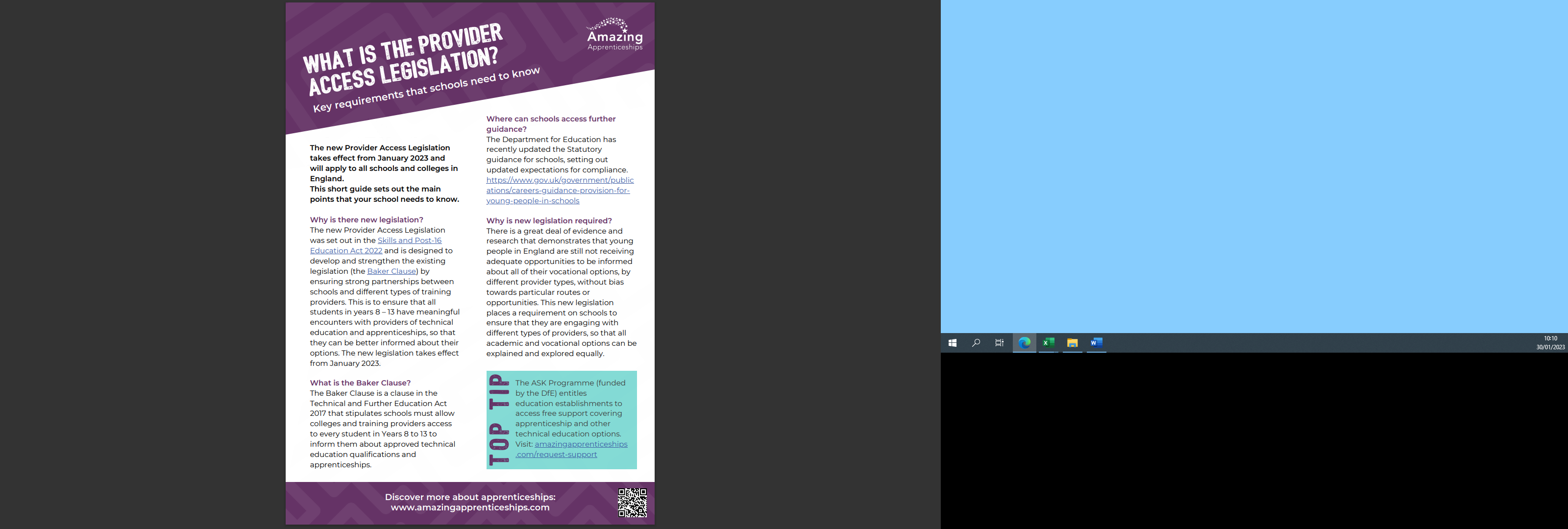 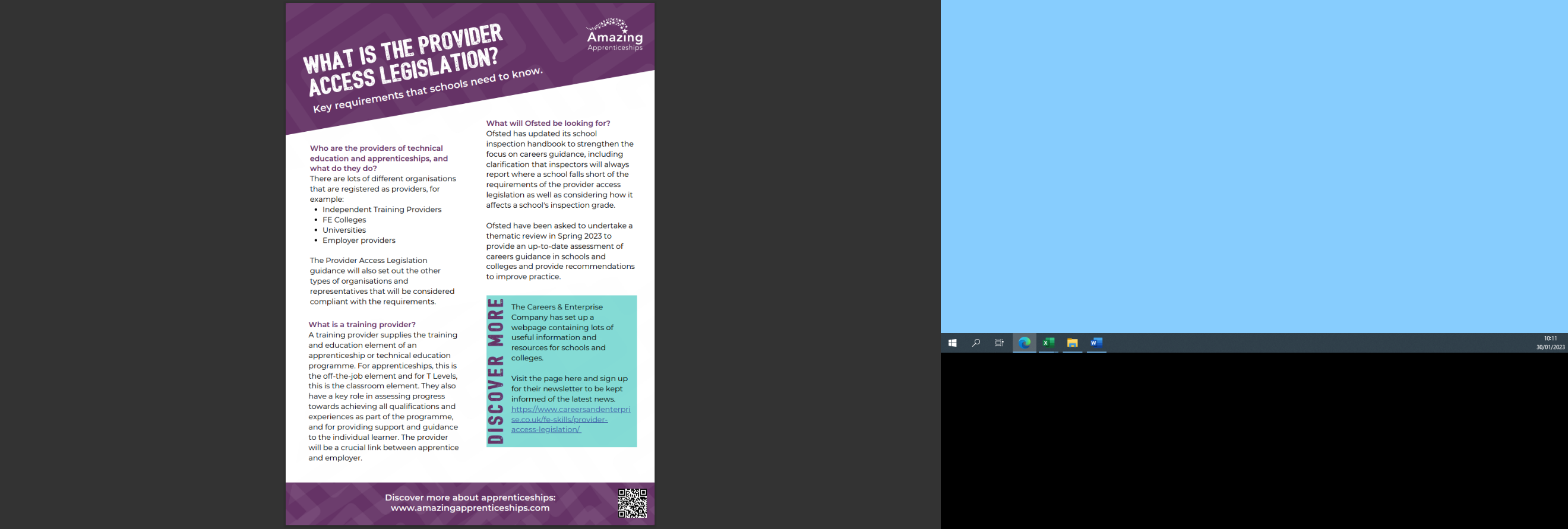 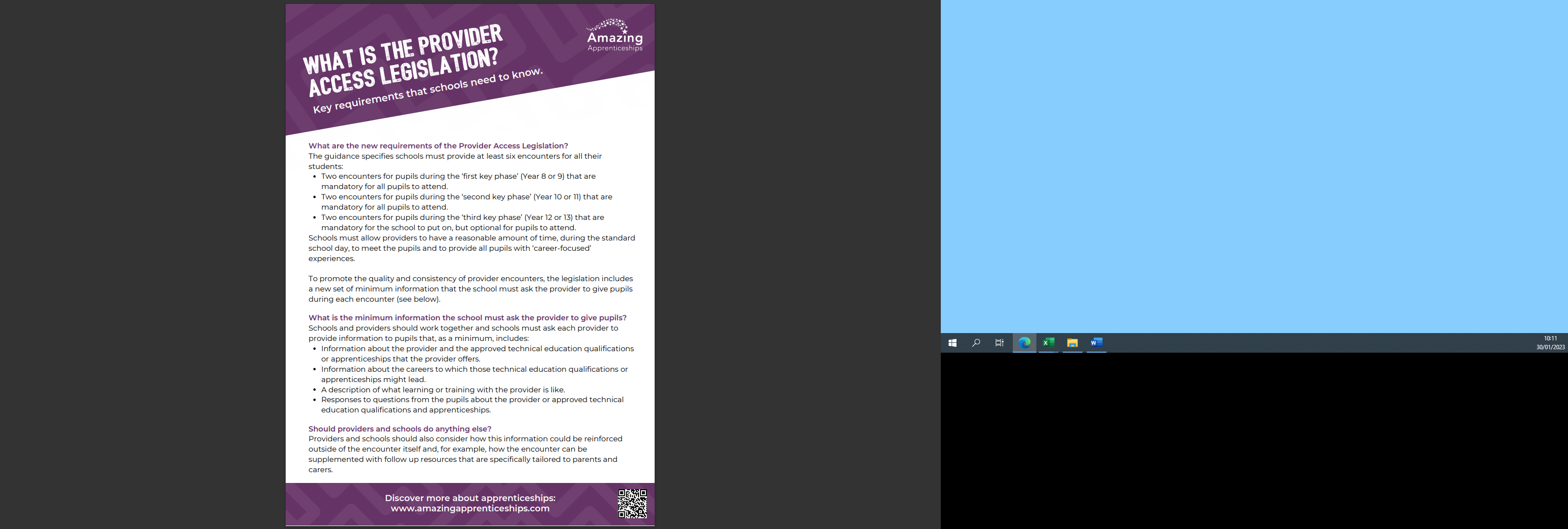 Promote technical educationDiscussed in guidance with year 9 and year 11 pupilsPromoted through year 11 assembly programmeAll providers listed in the Apprenticeship guide for Tees Valley invited in for Careers eveningAll pupils in year 10 experience technical learning on college visitsProviding informationIncluded in Careers lessons within PSHCE programme in years 7, 8, 9, 10 & 11Links to information in individual action plans sent to pupils and parents/carersWebpages promoting different pathwaysApprenticeship and training providersWyvern Academy - Local ApprenticeshipsSixth Form colleges, Vocational colleges & Specialist collegesWyvern Academy - Post 16 Education & Training ProvidersASK team provide information through assembly and Careers eveningPromoting uptake of apprenticeships Apprenticeship workshops held to support pupils with applicationsInterested pupils encouraged to register on National Apprenticeship website and set up alerts AssemblyCareers eveningMock interview dayInvited to post 16 options dayVisits organisedDarlington CollegeyyYear 10QE Sixth Form CollegeyyYear 10Bishop Auckland College and SWDTYyMiddlesbrough CollegeYyYear 10Stockton Riverside CollegeyNorthern School of ArtYyEast Durham College (Houghall)yYear 11 (targetted)Askham Bryan CollegeLearning and SkillsSouth Durham UTCYCarmel 6th FormTVLPN/ASK programmeYNational Citizen ServiceDWP/Jobcentre+yTVCABaltic apprenticeshipsBL HairyLearning curveyNETANorthern SkillsDarlington HippodromeyRAFArmyyEEyGestampyMorrison Trusty